Постановления Правительства Российской Федерации, предусматривающий внесение изменений в Правила дорожного движения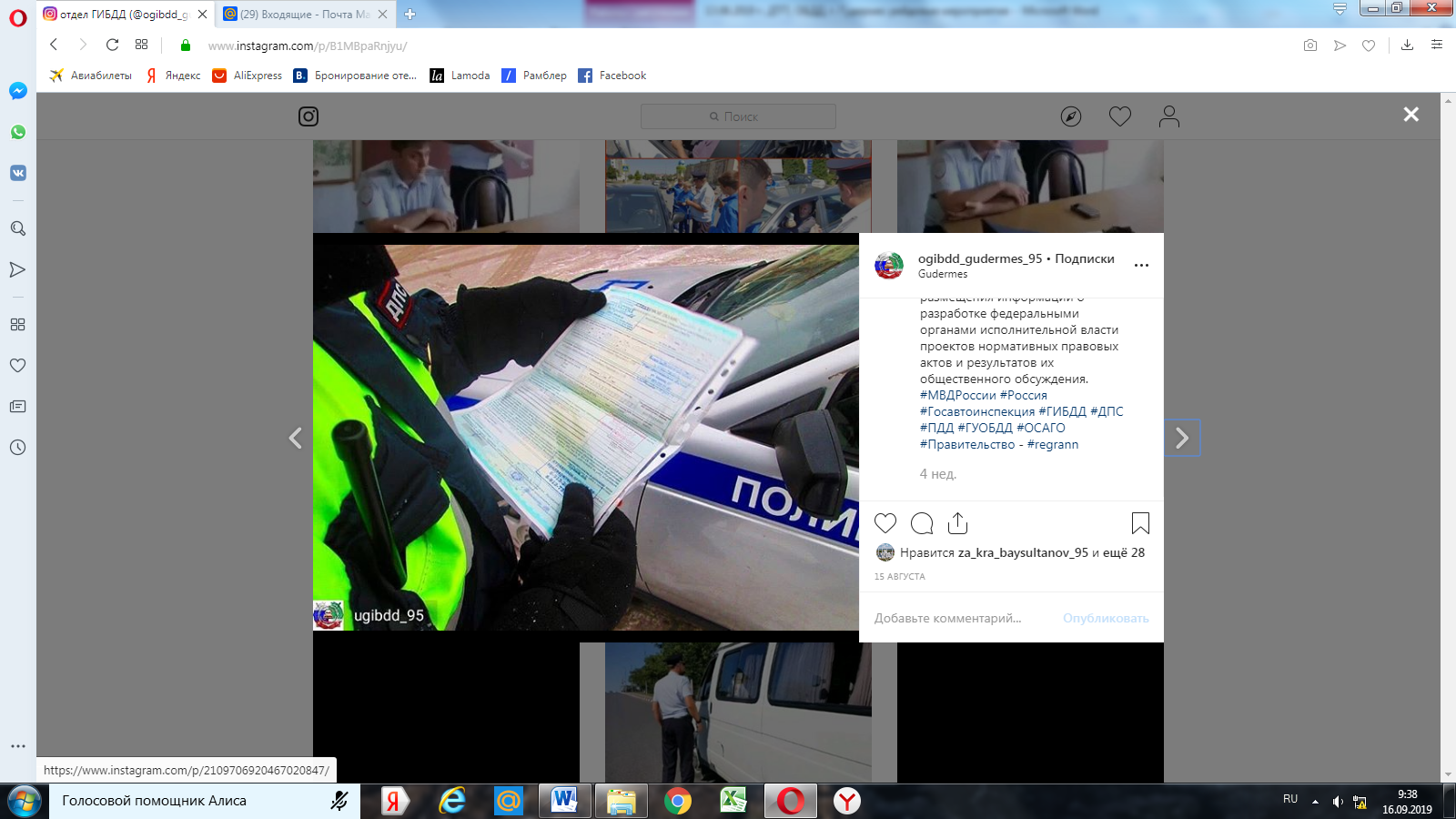 	МВД России разработаны поправки в ПДД, корректирующие перечень документов, предъявляемых для проверки сотрудникам ГИБДД
МВД России разработан проект постановления Правительства Российской Федерации, предусматривающий внесение изменений в Правила дорожного движения, касающихся перечня документов, предъявляемых водителем транспортного средства для проверки сотрудникам ГИБДД.
Проект разработан в целях реализации положений статьи 32 Федерального закона от 25 апреля 2002 г. № 40-ФЗ «Об обязательном страховании гражданской ответственности владельцев транспортных средств».
Проект постановления призван привести положения ПДД в соответствие с нормами федерального закона об ОСАГО. Так, перечень документов, предъявляемых водителем транспортного средства для проверки сотрудникам ГИБДД, дополняется новым положением. В соответствие с предлагаемыми поправками водитель, оформивший договор ОСАГО в электронном виде, получит возможность предъявлять сотруднику ГИБДД для проверки как копию страхового полиса на бумажном носителе, так и в виде электронного документа на каком-либо электронном устройстве или носителе.
При этом сотрудник полиции может провести проверку факта заключения договора ОСАГО путем запроса сведений в автоматизированной информационной системе обязательного страхования.
В настоящее время проект постановления Правительства Российской Федерации проходит процедуру общественного обсуждения на Едином портале для размещения информации о разработке федеральными органами исполнительной власти проектов нормативных правовых актов и результатов их общественного обсуждения.